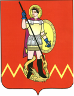 РОССИЙСКАЯ ФЕДЕРАЦИЯМЕЖЕВСКОЙ  МУНИЦИПАЛЬНЫЙ  РАЙОН  КОСТРОМСКОЙ ОБЛАСТИАДМИНИСТРАЦИЯ  НИКОЛЬСКОГО СЕЛЬСКОГО ПОСЕЛЕНИЯс. Никола                                                                                                8-49447-5-31-11ПОСТАНОВЛЕНИЕот 29  апреля   2019 года.                         № 12Об установлении объема сведений об объектах учета реестра имущества, находящегося в муниципальной собственности Никольского сельского поселения Межевского муниципального района Костромской области подлежащих размещению на официальном сайте в сети «Интернет», а так же сроков размещения и порядка актуализации таких сведенийВ связи с необходимостью приведения муниципальных правовых актов в соответствие действующему законодательству, в целях обеспечения заинтересованных лиц информацией об имуществе из реестра Межевского муниципального района Костромской области, руководствуясь Федеральным законом от 06.10.2003 № 131-ФЗ « Об общих принципах организации местного самоуправления в Российской Федерации», Уставом муниципального образования Никольское сельское поселение Межевского муниципального района Костромской области, Положением о порядке управления и распоряжения имуществом, находящемся в муниципальной собственности Никольского сельского поселения Межевского муниципального района Костромской области, утвержденного решением Советом депутатов Никольского сельского поселения Межевского муниципального района от 29 апреля 2019 года № 12,             администрация Никольского сельского поселения  ПОСТАНОВЛЯЕТ:       1. Установить объем сведений об объектах учета реестра муниципального имущества Никольского сельского поселения, подлежащих размещению на официальном сайте администрации поселения в информационно-телекоммуникационной сети «Интернет», в соответствии с приложением к настоящему постановлению (Приложение №1).       2. Установить, что сведения об объектах учета реестра имущества находящегося в муниципальной собственности Никольского сельского поселения подлежат размещению и ежегодной актуализации на официальном сайте Никольского сельского поселения Межевского муниципального района в сети «Интернет».         3. Установить, что сведения об объектах учета реестра имущества находящегося в муниципальной собственности Никольского сельского поселения размещаются по состоянию на 01 января текущего года в срок не позднее 01 апреля текущего года.      4. Назначить ответственным за ведение и актуализацию реестра муниципального имущества Никольского сельского поселения ведущего специалиста эксперта (бухгалтер кассир) Скворцову О.В.  за размещение данных на официальном сайте поселения главного специалиста Иванцову О.В.     5.  Контроль за исполнением настоящего постановления оставляю за собой.      6.  Постановление вступает в силу с момента его официального опубликования.Приложение № 1к постановлению администрацииМежевского муниципального района        от «29» апреля 2019 г. № 12Объем сведений об объектах учета реестра имущества, находящегося в муниципальнойсобственности Никольского сельского поселения Межевского муниципального района Костромской области, подлежащих размещению на официальном сайте в сети «Интернет»Земельный участок:Реестровый номер муниципального имущества (РНМИ);НаименованиеКадастровый (условный) номер;Адрес (местоположения);Обременение (ограничение).Здание, сооружение, объект незавершенного строительства:Реестровый номер муниципального имущества (РНМИ);НаименованиеКадастровый (условный) номер;Адрес (местоположение);Обременение (ограничение). Помещение:Реестровый номер муниципального имущества (РНМИ);Наименование;Кадастровый (условный) номер;Адрес (местоположение);Обременение (ограничение).Движимое имущество (транспортные средства): Реестровый номер муниципального имущества (РНМИ).Наименование;Марка, модель;Год выпуска;Обременение (ограничение).Глава Никольского сельского поселенияЛ.А.Ремова